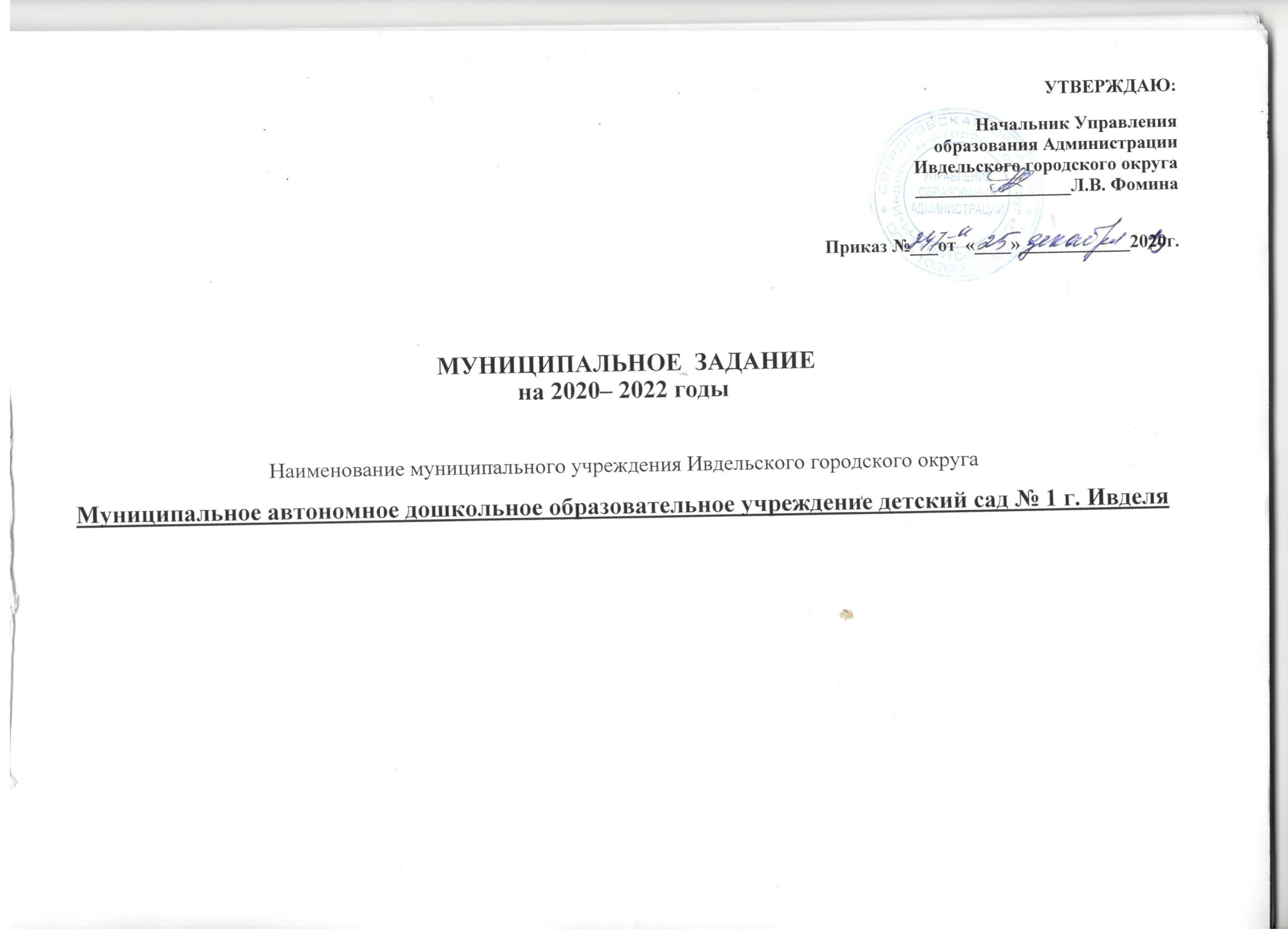 Часть 1. Сведения об оказываемых муниципальных услугахРаздел 1.1. Характеристики муниципальной услуги:2. Категории потребителей муниципальной услуги: физические лица3. Показатели, характеризующие объем и качество муниципальной услуги:3.1. Показатели, характеризующие качество муниципальной услуги:3.2. Показатели, характеризующие объем муниципальной услуги:4. Нормативные правовые акты, устанавливающие размер платы (цену, тариф) либо порядок ее (его) установления:Раздел 2.Характеристики муниципальной услуги:Категории потребителей муниципальной услуги: физические лица3. Показатели, характеризующие объем и качество муниципальной услуги:3.1. Показатели, характеризующие качество муниципальной услуги:3.2. Показатели, характеризующие объем муниципальной услуги:4. Нормативные правовые акты, устанавливающие размер платы (цену, тариф) либо порядок ее (его) установления:Раздел 3.1. Характеристики муниципальной услуги:2. Категории потребителей муниципальной услуги: физические лица3. Показатели, характеризующие объем и качество муниципальной услуги:3.1. Показатели, характеризующие качество муниципальной услуги:3.2. Показатели, характеризующие объем муниципальной услуги:4. Нормативные правовые акты, устанавливающие размер платы (цену, тариф) либо порядок ее (его) установления:Раздел 4.Характеристики муниципальной услуги:Категории потребителей муниципальной услуги: физические лица3. Показатели, характеризующие объем и качество муниципальной услуги:3.1. Показатели, характеризующие качество муниципальной услуги:3.2. Показатели, характеризующие объем муниципальной услуги:4. Нормативные правовые акты, устанавливающие размер платы (цену, тариф) либо порядок ее (его) установления:Раздел 5.Характеристики муниципальной услуги:Категории потребителей муниципальной услуги: физические лица3. Показатели, характеризующие объем и качество муниципальной услуги:3.1. Показатели, характеризующие качество муниципальной услуги:3.2. Показатели, характеризующие объем муниципальной услуги:4. Нормативные правовые акты, устанавливающие размер платы (цену, тариф) либо порядок ее (его) установления:Раздел 6.Характеристики муниципальной услуги:Категории потребителей муниципальной услуги: физические лица3. Показатели, характеризующие объем и качество муниципальной услуги:3.1. Показатели, характеризующие качество муниципальной услуги:3.2. Показатели, характеризующие объем муниципальной услуги:4. Нормативные правовые акты, устанавливающие размер платы (цену, тариф) либо порядок ее (его) установления:5. Порядок оказания муниципальной услуги:5.1. Нормативные правовые акты, регулирующие порядок оказания муниципальной услуги:-Федеральный закон от 29.12.2012 N 273-ФЗ "Об образовании в Российской Федерации" (с изменениями)- Федеральный закон от 06.10.1999г. № 184-ФЗ «Об общих принципах организации законодательных (представительных) и исполнительных органов государственной власти  субъектов Российской Федерации»;- Федеральный закон от 06.10.2003г. № 131-ФЗ «Об общих принципах организации местного самоуправления в Российской Федерации».- Приказ Министерства образования и науки Российской Федерации  от 30.08. 2013 г. № 1014 «Об утверждении порядка организации и осуществления образовательной деятельности по основным общеобразовательным программам - образовательным программам дошкольного образования- Приказ Министерства образования и науки Российской Федерации  от 17.10. 2013 г. № 1155 «Об утверждении федерального государственного образовательного стандарта дошкольного образования»;- Постановление Администрации Ивдельского городского округа от 29.10.2018 № 731 «Об утверждении Положения о формировании муниципального задания в отношении муниципальных учреждений Ивдельского городского округа и финансового обеспечения выполнения муниципального задания».5.2. Порядок информирования потенциальных потребителей муниципальной услуги:Часть 2. Сведения о выпоняемых работахРаздел  ____1. Характеристики работы:2. Категории потребителей работы __________________________________________________________________________________________3. Показатели, характеризующие объем и качество работы:3.1. Показатели, характеризующие качество работы:3.2. Показатели, характеризующие объем работы:Часть 3. Прочие сведения о муниципальном заданииОснования (условия и порядок) для досрочного прекращения выполнения муниципального задания:приостановление лицензии на осуществление образовательной деятельности; нахождение имущества в состоянии, не позволяющем предоставлять обучение по программе общего образования; реорганизация  учреждения; ликвидация учреждения. 2. Иная информация, необходимая для выполнения (контроля за выполнением) муниципального задания:перечень муниципальных услуг (выполнения работ);стандарты (показатели) качества муниципальных услуг;жалобы (претензии) потребителей на качество оказания муниципальных услуг;отраслевые статистические и отчетные данные;отчеты об исполнении муниципального задания на оказание муниципальных услуг.3.Порядок контроля за выполнением муниципального задания:4. Требования к отчетности о выполнении муниципального задания:4.1. Периодичность представления отчетов о выполнении муниципального задания: 1 раз в год.4.2. Сроки представления отчетов о выполнении муниципального задания: за год не позднее 1 февраля года, следующего за отчетным периодом.4.3. Иные требования к отчетности о выполнении муниципального задания: годовой отчет по выполнению муниципального задания предоставляется в Управление образования Администрации Ивдельского городского округа в срок до 1 февраля года, следующего за отчетным периодом, вместе с пояснительной запиской с анализом полученных результатов и причинах отклонений (при их наличии) достигнутых значений показателей отчета от плановых. Также в форме приложения к отчету предоставляется информация о действиях, предпринятых учреждением, по устранению жалоб и учету предложений посетителей (если таковые имеются в отчетный период).5. Иные показатели, связанные с выполнением муниципального задания: нет.Наименование муниципальной услугиУникальный номер реестровой записиПоказатель, характеризующий содержание муниципальной услуги (по справочникам)Показатель, характеризующий содержание муниципальной услуги (по справочникам)Показатель, характеризующий содержание муниципальной услуги (по справочникам)Показатель, характеризующий условия (формы) оказания муниципальной услуги(по справочникам)Показатель, характеризующий условия (формы) оказания муниципальной услуги(по справочникам)Наименование муниципальной услугиУникальный номер реестровой записиКатегория потребителейВозраст обучающихся________(наименование показателя)Справочник периода пребывания________(наименование показателя)1234567Реализация основной общеобразовательной программы дошкольного образования801011О.99.0.БВ24ДЦ22000обучающиеся за исключениемдетей-инвалидовдо 3-х лет-----Группа полного дня----Наименование показателяЕдиница измеренияЕдиница измеренияЕдиница измеренияЗначения показателяЗначения показателяЗначения показателяДопустимое (возможное) отклонение4Коэффициент весомостиНаименование показателянаименованиенаименованиекод по ОКЕИ32020год (очередной год)2021год2022 годДопустимое (возможное) отклонение4Коэффициент весомости123345678Доля родителей (законных представителей), удовлетворенных условиями и качеством предоставляемой услугипроцент77477410010010051Доля педагогов, имеющих первую квалификационную категориипроцент77477461,561,561,550,4Доля педагогов, имеющих высшую квалификационную категориипроцент77477400050,2Доля педагогов, прошедших повышение квалификациипроцент77477410010010051Доля педагогов, прошедших участие в профессиональных конкурсахпроцент77477410010010050,6Наименование показателя5Единица измеренияЕдиница измеренияЗначение показателяЗначение показателяЗначение показателяСредний размер платы (цена, тариф) за единицу услугиСредний размер платы (цена, тариф) за единицу услугиСредний размер платы (цена, тариф) за единицу услугиДопустимое (возможное) отклонение7КоэффициентвесомостиНаименование показателя5наименование5код по ОКЕИ62020 год (очередной год)2021 год 2022 год2019 год (очередной год)2020 год2021годДопустимое (возможное) отклонение7Коэффициентвесомости1234567891011Число обучающихсяЧеловек792323232------------------5Числочеловеко-дней пребыванияЧеловеко-день540659265926592------------------5Нормативный правовой актНормативный правовой актНормативный правовой актНормативный правовой актНормативный правовой актвидпринявший органдатаномернаименование12345Постановление Администрация Ивдельского городского округа13.02.2014№132Об установлении родительской платы за содержание ребенка в муниципальных дошкольных образовательных учреждениях Ивдельского городского округа, реализующих основную общеобразовательную программу дошкольного образования.Наименование муниципальной услугиУникальный номер реестровой записиПоказатель, характеризующий содержание муниципальной услуги (по справочникам)Показатель, характеризующий содержание муниципальной услуги (по справочникам)Показатель, характеризующий содержание муниципальной услуги (по справочникам)Показатель, характеризующий условия (формы) оказания муниципальной услуги(по справочникам)Показатель, характеризующий условия (формы) оказания муниципальной услуги(по справочникам)Наименование муниципальной услугиУникальный номер реестровой записиКатегория потребителейВозраст обучающихся________(наименование показателя9)Справочник периода пребывания________(наименование показателя)1234567Реализация основной общеобразовательной программы дошкольного образования801011О.99.0.БВ24ДХ02000обучающиеся за исключениемдетей-инвалидовот 3-х до 8-ми летГруппа полного дняНаименование показателяЕдиница измеренияЕдиница измеренияЗначения показателяЗначения показателяЗначения показателяДопустимое (возможное) отклонение11Коэффициент весомостиНаименование показателянаименованиекод по ОКЕИ102020 год (очередной год)2021 год2022 годДопустимое (возможное) отклонение11Коэффициент весомости12345678Доля родителей (законных представителей), удовлетворенных условиями и качеством предоставляемой услугипроцент77410010010050,83Доля педагогов, имеющих первую квалификационную категориипроцент77461,561,561,550,33Доля педагогов, имеющих высшую квалификационную категориипроцент77400050,16Доля педагогов, прошедших повышение квалификациипроцент77410010010050,83Численность детей – участников конкурсных мероприятий муниципального, областного, регионального,всероссийского  уровней.процент77415151550,67Доля педагогов, прошедших участие в профессиональных конкурсахпроцент77410010010050,67Наименование показателяЕдиница измеренияЕдиница измеренияЗначение показателяЗначение показателяЗначение показателяСредний размер платы (цена, тариф) за единицу услугиСредний размер платы (цена, тариф) за единицу услугиСредний размер платы (цена, тариф) за единицу услугиДопустимое (возможное) отклонениеКоэффициент весомостиНаименование показателянаименованиекод по ОКЕИ2020 год (очередной год)2021 год2022 год2020 год (очередной год)2021 год2022 годДопустимое (возможное) отклонениеКоэффициент весомости1234567891011Число обучающихсяЧеловек792868686---------------5Числочеловеко-дней пребыванияЧеловеко-день540177161771617716---------------5Нормативный правовой актНормативный правовой актНормативный правовой актНормативный правовой актНормативный правовой актвидпринявший органдатаномернаименование12345Постановление Администрация Ивдельского городского округа13.02.2014№132Об установлении родительской платы за содержание ребенка в муниципальных дошкольных образовательных учреждениях Ивдельского городского округа, реализующих основную общеобразовательную программу дошкольного образования.Наименование муниципальной услугиУникальный номер реестровой записиПоказатель, характеризующий содержание муниципальной услуги (по справочникам)Показатель, характеризующий содержание муниципальной услуги (по справочникам)Показатель, характеризующий содержание муниципальной услуги (по справочникам)Показатель, характеризующий условия (формы) оказания муниципальной услуги(по справочникам)Показатель, характеризующий условия (формы) оказания муниципальной услуги(по справочникам)Наименование муниципальной услугиУникальный номер реестровой записиКатегория потребителейВозраст обучающихся________(наименование показателя)Справочник периода пребывания________(наименование показателя)1234567Присмотр и уход853211О.99.0.БВ19АБ94000обучающиеся за исключениемдетей-инвалидовдо 3-х лет-----Группа полного дня-----Наименование показателяЕдиница измеренияЕдиница измеренияЗначения показателяЗначения показателяЗначения показателяДопустимое (возможное) отклонение4Коэффициент весомостиНаименование показателянаименованиекод по ОКЕИ32020год (очередной год)2021год2022 годДопустимое (возможное) отклонение4Коэффициент весомости12345678Доля родителей (законных представителей), удовлетворенных условиями и качеством предоставляемой услугипроцент77410010010051Доля педагогов, прошедших повышение квалификациипроцент77410010010050,67Доля педагогов, принявших участие в профессиональных конкурсахпроцент77410010010050,5Наименование показателя5Единица измеренияЕдиница измеренияЗначение показателяЗначение показателяЗначение показателяСредний размер платы (цена, тариф) за единицу услугиСредний размер платы (цена, тариф) за единицу услугиСредний размер платы (цена, тариф) за единицу услугиДопустимое (возможное) отклонение7КоэффициентвесомостиНаименование показателя5наименование5код по ОКЕИ62020 год (очередной год)2021 год 2022год2020год (очередной год)2021год2022годДопустимое (возможное) отклонение7Коэффициентвесомости1234567891011Число детейЧеловек792323232------------------5Числочеловеко-дней пребыванияЧеловеко-день540659265926592------------------5Числочеловеко-часов пребыванияЧеловеко-час539659206592065920--------- 5Нормативный правовой актНормативный правовой актНормативный правовой актНормативный правовой актНормативный правовой актвидпринявший органдатаномернаименование12345Наименование муниципальной услугиУникальный номер реестровой записиПоказатель, характеризующий содержание муниципальной услуги (по справочникам)Показатель, характеризующий содержание муниципальной услуги (по справочникам)Показатель, характеризующий содержание муниципальной услуги (по справочникам)Показатель, характеризующий условия (формы) оказания муниципальной услуги(по справочникам)Показатель, характеризующий условия (формы) оказания муниципальной услуги(по справочникам)Наименование муниципальной услугиУникальный номер реестровой записиКатегория потребителейВозраст обучающихся________(наименование показателя9)Справочник периода пребывания________(наименование показателя)1234567Присмотри уход853211О.99.0.БВ19АБ82000обучающиеся за исключениемдетей-инвалидовот 3-х до 8-ми лет----Группа полного дня----Наименование показателяЕдиница измеренияЕдиница измеренияЗначения показателяЗначения показателяЗначения показателяДопустимое (возможное) отклонение11Коэффициент весомостиНаименование показателянаименованиекод по ОКЕИ102020 год (очередной год)2021 год2022 годДопустимое (возможное) отклонение11Коэффициент весомости12345678Доля родителей (законных представителей), удовлетворенных условиями и качеством предоставляемой услугипроцент77410010010050,83Доля педагогов, имеющих первую квалификационную категориипроцент77461,561,561,550,33Доля педагогов, имеющих высшую квалификационную категориипроцент77400050,16Доля педагогов, прошедших повышение квалификациипроцент77410010010050,83Численность детей – участников конкурсных мероприятий муниципального, областного, регионального,всероссийского  уровней.процент77415151550,67Доля педагогов, прошедших участие в профессиональных конкурсахпроцент77410010010050,67Наименование показателяЕдиница измеренияЕдиница измеренияЗначение показателяЗначение показателяЗначение показателяСредний размер платы (цена, тариф) за единицу услугиСредний размер платы (цена, тариф) за единицу услугиСредний размер платы (цена, тариф) за единицу услугиДопустимое (возможное) отклонениеКоэффициент весомостиНаименование показателянаименованиекод по ОКЕИ2020 год (очередной год)2021 год2022 год2020год (очередной год)2021 год2022 годДопустимое (возможное) отклонениеКоэффициент весомости1234567891011Число детейЧеловек792868686---------------5Числочеловеко-дней пребыванияЧеловеко-день540177161771617716---------------5Числочеловеко-часов пребыванияЧеловеко-часов539177160177160177160------------5Нормативный правовой актНормативный правовой актНормативный правовой актНормативный правовой актНормативный правовой актвидпринявший органдатаномернаименование12345Наименование муниципальной услугиУникальный номер реестровой записиПоказатель, характеризующий содержание муниципальной услуги (по справочникам)Показатель, характеризующий содержание муниципальной услуги (по справочникам)Показатель, характеризующий содержание муниципальной услуги (по справочникам)Показатель, характеризующий условия (формы) оказания муниципальной услуги(по справочникам)Показатель, характеризующий условия (формы) оказания муниципальной услуги(по справочникам)Наименование муниципальной услугиУникальный номер реестровой записиКатегория потребителейВозраст обучающихся________(наименование показателя9)Справочник периода пребывания________(наименование показателя)1234567Присмотр и уход853211О.99.0.БВ19АА20000Дети-инвалидыне указано----Группа полного дня----Наименование показателяЕдиница измеренияЕдиница измеренияЗначения показателяЗначения показателяЗначения показателяДопустимое (возможное) отклонение11Коэффициент весомостиНаименование показателянаименованиекод по ОКЕИ102020 год (очередной год)2021 год2022 годДопустимое (возможное) отклонение11Коэффициент весомости12345678Доля родителей (законных представителей), удовлетворенных условиями и качеством предоставляемой услугипроцент77410010010050,83Доля педагогов, имеющих первую квалификационную категориипроцент77461,561,561,550,33Доля педагогов, имеющих высшую квалификационную категориипроцент77400050,16Доля педагогов, прошедших повышение квалификациипроцент77410010010050,83Численность детей – участников конкурсных мероприятий муниципального, областного, регионального,всероссийского  уровней.Процент77415151550,67Доля педагогов, прошедших участие в профессиональных конкурсахпроцент77410010010050,67Наименование показателяЕдиница измеренияЕдиница измеренияЗначение показателяЗначение показателяЗначение показателяСредний размер платы (цена, тариф) за единицу услугиСредний размер платы (цена, тариф) за единицу услугиСредний размер платы (цена, тариф) за единицу услугиДопустимое (возможное) отклонениеКоэффициент весомостиНаименование показателянаименованиекод по ОКЕИ2020 год (очередной год)2021 год2022 год2020 год (очередной год)2021год2022 годДопустимое (возможное) отклонениеКоэффициент весомости1234567891011Число обучающихсяЧеловек792222---------------5Числочеловеко-дней пребыванияЧеловеко-день540412412412---------------5Число человеко-часовЧеловеко-час539412041204120------------5Нормативный правовой актНормативный правовой актНормативный правовой актНормативный правовой актНормативный правовой актвидпринявший органдатаномернаименование12345Наименование муниципальной услугиУникальный номер реестровой записиПоказатель, характеризующий содержание муниципальной услуги (по справочникам)Показатель, характеризующий содержание муниципальной услуги (по справочникам)Показатель, характеризующий содержание муниципальной услуги (по справочникам)Показатель, характеризующий условия (формы) оказания муниципальной услуги(по справочникам)Показатель, характеризующий условия (формы) оказания муниципальной услуги(по справочникам)Наименование муниципальной услугиУникальный номер реестровой записиКатегория потребителейВозраст обучающихся________(наименование показателя9)Справочник периода пребывания________(наименование показателя)1234567Присмотр и уход853211О.99.0.БВ19АБ04000Дети-сироты и дети, оставшиеся без попечительства родителейне указано----Группа полного дня----Наименование показателяЕдиница измеренияЕдиница измеренияЗначения показателяЗначения показателяЗначения показателяДопустимое (возможное) отклонение11Коэффициент весомостиНаименование показателянаименованиекод по ОКЕИ102020 год (очередной год)2021 год2022 годДопустимое (возможное) отклонение11Коэффициент весомости12345678Доля родителей (законных представителей), удовлетворенных условиями и качеством предоставляемой услугипроцент77410010010050,83Доля педагогов, имеющих первую квалификационную категориипроцент77461,561,561,550,33Доля педагогов, имеющих высшую квалификационную категориипроцент77400050,16Доля педагогов, прошедших повышение квалификациипроцент77410010010050,83Численность детей – участников конкурсных мероприятий муниципального, областного, регионального,всероссийского  уровней.Процент77415151550,67Доля педагогов, прошедших участие в профессиональных конкурсахпроцент77410010010050,67Наименование показателяЕдиница измеренияЕдиница измеренияЗначение показателяЗначение показателяЗначение показателяСредний размер платы (цена, тариф) за единицу услугиСредний размер платы (цена, тариф) за единицу услугиСредний размер платы (цена, тариф) за единицу услугиДопустимое (возможное) отклонениеКоэффициентвесомостиНаименование показателянаименованиекод по ОКЕИ2020 год (очередной год)2021 год2022 год2020 год (очередной год)2021 год2022 годДопустимое (возможное) отклонениеКоэффициентвесомости1234567891011Число обучающихсяЧеловек792000---------------5Числочеловеко-дней пребыванияЧеловеко-день540000---------------5Число человеко-часовЧеловеко-час539000------------5Нормативный правовой актНормативный правовой актНормативный правовой актНормативный правовой актНормативный правовой актвидпринявший органдатаномернаименование12345Способ информированияСостав размещаемой информацииЧастота обновления информации123Размещение информации   на информационных стендах в образовательном учреждении           копия лицензииединовременно, после получения бессрочной лицензииРазмещение информации   на информационных стендах в образовательном учреждении           режим работы учрежденияежегодно, на 01 сентябряРазмещение информации в сети Интернет                  общие сведения об образовательном учреждении:- о дате создания Учреждения;- о структуре Учреждения- о реализуемых основных образовательных программах- об образовательных стандартах- о персональном составе педагогических работников с указанием уровня образования и квалификации- о материально-техническом обеспечении и об оснащенности образовательного процесса (в том числе о наличии библиотеки, спортивных сооружений, об условиях питания, медицинского обслуживания, о доступе к информационным системам и информационно-телекоммуникационным сетям)Обновление в течение десяти дней со дня внесения соответствующих изменений*Размещение информации в сети Интернет                 порядок оказания платных образовательных услуг, в том числе образец договора об оказании платных образовательных услуг, с указанием стоимости платных образовательных услугОбновление в течение десяти дней со дня внесения соответствующих измененийРазмещение информации в сети Интернет                  электронные адреса:- адрес официального сайта Учреждения в сети Интернет и электронной почты  Учреждения- адрес официального сайта ИМЦ г. Ивделя в сети ИнтернетОбновление в течение десяти дней со дня внесения соответствующих измененийРазмещение информации у входа в зданиенаименование учрежденияпо мере внесения измененийРазмещение информации у входа в зданиережим работы учрежденияежегодно, на 01 сентябряНаименование муниципальной услугиУникальный номер реестровой записиПоказатель, характеризующий содержание муниципальной услуги (по справочникам)Показатель, характеризующий содержание муниципальной услуги (по справочникам)Показатель, характеризующий содержание муниципальной услуги (по справочникам)Показатель, характеризующий условия (формы) оказания муниципальной услуги(по справочникам)Показатель, характеризующий условия (формы) оказания муниципальной услуги(по справочникам)Наименование муниципальной услугиУникальный номер реестровой записи________(наименование показателя)________(наименование показателя)________(наименование показателя)________(наименование показателя)________(наименование показателя)1234567Наименование показателяЕдиница измеренияЕдиница измеренияЕдиница измеренияЗначения показателяЗначения показателяЗначения показателяДопустимое (возможное) отклонение11Наименование показателянаименованиенаименованиекод по ОКЕИ1020__год (очередной год)20__год20__ годДопустимое (возможное) отклонение1112334567Наименование показателя12Единица измеренияЕдиница измеренияОписание работыЗначения показателяЗначения показателяЗначения показателяДопустимое (возможное) отклонение14Наименование показателя12Наименование12код по ОКЕИ13Описание работы20__ год (очередной год)20__ год 20__ годДопустимое (возможное) отклонение14Форма контроляПериодичностьОрганы муниципальной власти Ивдельского городского округа, осуществляющие контроль за выполнением муниципального задания123Контроль за полнотой и достоверностью размещенной на официальном сайте МАДОУ Детский сад №44 п. Полуночное  информациипостоянноУправление образования АдминистрацииИвдельского городского округакод 00074Ведомственный контрольЕжеквартально, ежегодноУправление образования АдминистрацииИвдельского городского округакод 00074Проведение мониторинга показателей объема и качества работЕжеквартально, ежегодноУправление образования АдминистрацииИвдельского городского округакод 00074Проведение документарных и выездных проверокВ соответствии с планом-графиком проведения проверок или по необходимости (в случае поступления жалоб потребителей, требований правоохранительных органов)Управление образования АдминистрацииИвдельского городского округакод 00074Сбор и анализ отчетной документации о деятельности учреждения и о выполнении муниципального заданияежегодноУправление образования АдминистрацииИвдельского городского округакод 00074